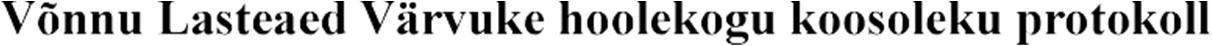 Koosoleku toimumise aeg ja koht: 08.06.2022 Võnnu Lasteaed Värvuke saalis 
Koosoleku algus ja lõpu aeg: 17:30-19:30 
Koosoleku juhataja ja protokollija ees- ja perekonnanimi: 
Juhataja: Piret Saar Protokollija; Mari Saar
4. Koosolekul osalesid: Priit Lomp, Piret Saar, Kaisa Vahtla, Kaidy Burm, Keteli Olevi, Triinu Tsirna, Monika Otsa, Mari Saar5. Kinnitatud päevakord:5.1 Lepatriinude rühma remont - arutellu on kaasatud ka Kastre vallavanem Priit LompVallavanem selgitas olukorda, et eelarvesse oli Lepatriinude rühma remondiks ja katusetöödeks arvestatud 55 000 eurot, millest 14 000 kulus ära katuse parandamiseks ning alles on umbes 40 000 eurot. Kuna aga riigihankel oli ainult 2 pakkujat ning mõlemad pakkumised olid umbes kahekordsed alguses planeeritust, siis pole sel aastal võimalik remonti ette võtta. Vallavalitsuses on arutelus olnud teema korrastada korraga mitu Võnnu lasteaia ruumi.Praegu on lasteaia eelarves remondi tegemiseks mõeldud raha, mida saab kasutada Lepatriinude rühmas pisemate paranduste tegemiseks. Kõige suurem murekoht on hetkel niiskus, oleks vaja niiskuseimureid ning ventilatsiooniklappe. Vallavanem lubas 2023 vallaeelarvesse lisada u 150 000 eurot Võnnu lasteaia ühe hetkel kasutuseta ruumi remondiks. Seal saaks remonttöödega alustada kevadel, kui ehitusturul ei ole veel hooaeg alanud. Lisaruumi saaks alguses kasutada huvitegevusteks ning vajadusel ühel hetkel avada seal viienda rühma. Segaseks jäi mitmes on valla järgmise aasta prioriteetide rivis Võnnu lasteaia remont ning ega seda siis uuesti edasi ei lükata, kui hinnad peaks olema veel tõusnud. Prioriteet on hetkel Lepatriinude rühmas tegeleda niiskusega ning väiksemate probleemidage, et muuta rühm lastele võimalikult ohutuks. Vallavanem pakub ka veel välja, et kulutada eelarves olev raha ventilatsioonisüsteemi projekteerimisele. 5.2. Hoolekogu ettepanek laste arvu suurendamise osas rühmades.Oravakeste sõimerühma - 16 lastMesimummid ja Siilikesed liitrühmad - 20 lastLepatriinud aiarühm - 24 lastEttepanek vastu võetud5.3 Direktori ülevaade aastastÕppeaasta peateema : jooksvalt loodusega koos - avastan ja mänge loon. Liikumisväljakutse Vapper Värvuke. Rõhk eestvedamisel ja juhtimisel. 2021 sügisel 60 last, õppeaasta lõpus 68 last, lõpetab 8 last, asutuses 18 töötajat, uueks aastaks pakutud kohad 17 uuele lapsele. Loodi eripedakoogi koht 0,5 kohta, suurendati logopeedi koht 1,0 kohale. Varasemalt loovjuht, nüüd liikumisõpetaja 0,5 kohta, muusikaõpetaja 0,5 kohta.Uuendatud riskianalüüs, lasteaia kodukorda ja õppekava. Õppeaasta aruanne koostamisel. Õppenõukogusid planeeritud 5, toimub 6. Õppenõukogu andnud arvamuse lasteaia kodukorrale, õppekavale, rühmade komplekteerimisele.Töö planeerimisel arvestatakse tegevuskavast tulenevate eesmärkidega. Täitmata eripedagoogi ja osaliselt logopeedi ametikoht. Toimunud infokoosolekud. Lasteaia mainekujundus koduleht, sotsiaalmeedia, valallehes artikkel.Personali juhtumine - töötajad osalenud koolitustel, 4 töötajat osalenud lapsehoidja tase 4 koolituse, 1 töötaja omandanud bakalaureusekraadi, 1 töötaja erivajadustega lastega töötamise koolitusel. Personaliga arenguvestlused, tunnustamised, tähtpäevade tähistamised. Personali tervisearengule on pööratud rõhku.Koostöö huvigruppidega - kool, hooldekodu, kultuurimaja, hoolekoguRessursside juhtimine . Integreeritud tegevused - matkadega koos õuesõpe, arvestatud individuaalsete arengukavadega. Digipädevuste arendamine kord nädalasProjektõpe - Räpina aianduskooliga koostööLasteaias tegutses Lulu tantsukool.Eesmärgid 22/23 - kolleegide lahtiste tegevuste vaatlus, koost teiste valla haridusasutustega, tagada tugispetsialistide olemasolu, rühmaruumide olemasolu, aed, haljastus Hoolekogu protokollija Mari Saar(allkirjastatud digitaalselt)Hoolekogu esimees Triinu Tsirna(allkirjastatud digitaalselt)